Actividades  Evaluar, Buscar, investigar y desarrollar ejercicios físicos que complementen la ejercitación de todo el cuerpo para mantener y mejorar la condición física.Este trabajo está dividido en dos partes, 40% la primera nota y 60% la segunda nota.Primera Parte:1.-Busca el significado de los siguientes conceptos:-Índice de Masa Corporal ( IMC).- Somatotipo.2.- Realiza las siguientes actividades:a.- Debes recordar que, en clases, se hizo la medición de estatura y peso. (si no lo recuerdas, debes medirte nuevamente en casa). Con tus datos calcula tu IMC.IMC= =Una vez obtenido el resultado, Clasifícate en las tablas de clasificación IMC, y nos señalas en qué nivel te encuentras.Tabla de IMC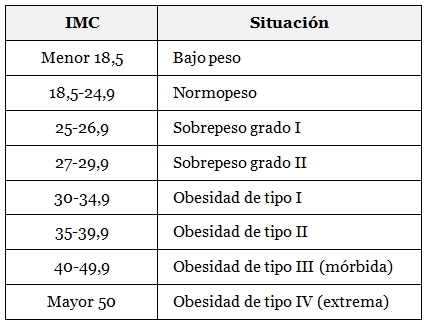 Una vez que conozca su nivel de IMC. De acuerdo a tu clasificación: Que crees tú que debieras hacer para mejorar o mantener tu nivel según IMC.Da por lo menos 4 sugerencias, según tu evaluación (mejorar o mantener) tu nivel de IMC.1.-2.-3.-4.-3.-Conociendo el significado de Somatotipo, Busca cuadro de somatotipos y encasíllate, de acuerdo a él y cuéntanos que características tienes tu dinos a cuál perteneces.  